19.05.2020 г.Кировское областное государственное профессиональное образовательное бюджетное учреждение «Нолинский техникум механизации сельского хозяйства»                                                                                    (КОГПОБУ «НТМСХ»)                              Цель занятия: изучение основных положений, ознакомление с основными
                                  понятиями и терминами.
                         Норма времени: 4 часа
                     Организация рабочего места: рабочие тетради, ПК
                      Задание: 1. изучение основных положений, ознакомление с основными
                                  понятиями и терминами.                                     2.ответы на контрольные вопросы.                   работа выполняется письменно, указывается тема и дата.                     задание высылаете на почту  andrefremov73@mail.ru                                             ОСНОВЫ ЗООТЕХНИИТема 1.Скотоводство. Состояние и перспективы развития отрасли. Молочная и мясная продуктивность. Структура стада. Основные породы к.р.с. Способы и системы  содержания к.р.с2. Свиноводство. Современное состояние и перспективы развития отрасли. Биологические и хозяйственные особенности свиней. Породы свиней. Откорм свиней.Контрольные вопросы1. Основные породы КРС и их особенности2. Отбор крупного рогатого скота по мясным качествам3. Отбор коров по молочной продуктивности4.Основные породы свиней и их особенности5. Оценка и отбор по технологическим признакам6. Способы и системы  содержания к.р.с1. Крупный рогатый скотВ мире около 250 пород крупного рогатого скота (КРС). По различным признакам их объединяют в несколько групп. Существуют 3 классификации пород скота: краниологическая; хозяйственная; географическая.Согласно первой, основанной на различиях в строении черепа, выделяют следующие типы КРС:· Узколобый, к которому относят голландскую, холмогорскую, серую украинскую, ярославскую, тагильскую, красную степную и др.;· Лобастый - симментальскую и все производные от нее породы;· Короткорогий - швицкую, джерсейскую, костромскую, лебединскую и др.;· Короткоголовый - тирольскую, герефордскую, красную горбатовскую, казахскую белоголовую и др.;· Пряморогий - калмыцкую, монгольский скот.· Кроме того, выделяют комолый тип - все безрогие породы Северной Европы.В основу хозяйственной классификации положена преобладающая продуктивность животных. Из пород молочного направления продуктивности наибольшее распространение во многих странах получила голландская черно-пестрая; в некоторых странах она известна под названием голштино-фризской (Канада, Япония, США) или фризской (Австралия, Новая Зеландия, Великобритания, Франция).В России следующие породы молочного направления: красная степная, черно-пестрая, холмогорская, бурая латвийская, англерская (ангельнская), аулиеатинская, айрширская, истобенская, красная эстонская, красная литовская, красная датская и др.Из пород комбинированного направления продуктивности во многих странах Европы, Северной и Южной Америки, Африки разводят швицкую бурую, симментальскую, шортгорнскую мясо-молочного типа и др.; в СНГ кроме перечисленных - бестужевскую, алатаускую, костромскую, сычёвскую, лебединскую, курганскую, красную горбатовскую, карпатскую бурую, кавказскую бурую, юринскую, пинцгау.Согласно географической классификации, различают породы скота:· Низменные - преимущественно молочные;· Горные - тирольская, швицкая;· Степные - украинская степная, красная степная и др.Эта классификация условна, т.к. многие породы распространены в различных географических районах.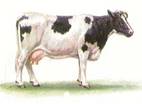 ХОЛМОГОРСКАЯ ПОРОДА крупного рогатого скота, молочного направления. Выведена в Холмогорском и Архангельском уездах Архангельской губернии улучшением местного скота, издавна разводимого в районах нижнего течения реки Северная Двина; в 18-19 вв. скот Холмогорской породы улучшали скрещиванием с голландской породой.Телосложение типичное для молочного скота. Туловище длинное, на высоких ногах, линия спины и поясницы ровная, крестец немного приподнят, грудь недостаточно глубокая, ноги правильно поставленные. Мускулатура плотная, сухая, кожа тонкая, эластичная. Масть черно-пестрая, встречается красно-пестрая, красная, черная, белая. Быки весят 800-900 (иногда 1000) кг, коровы - 500-550 (иногда до 700) кг. Средний годовой удой 3500-5000 кг, жирность молока 3,7-3,8 %, максимально до 5 %.Скот хорошо акклиматизируется, благодаря чему распространен во многих районах. Разводят в основном в северных и северо-восточных областях Европейской части России и в Сибири.Породу использовали при выведении истобенской и тагильской пород.КРАСНАЯ СТЕПНАЯ ПОРОДА крупного рогатого скота, молочного направления. Формировалась с конца 18 в. на территории современной Запорожской области Украины. Применяли скрещивание серого степного скота с красным остфрисляндским, красным немецким, ангельнским и др. Животные сухой, плотной, крепкой конституции. Масть красная, разных оттенков; у многих животных белые отметины на голове и туловище. Взрослые племенные быки весят 800-900 (иногда 1200) кг, коровы - 45-550 (иногда до 700) кг. Средний годовой удой 3800-4500 кг, жирность молока 3,6-3,8 %.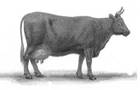 Животные приспособлены к жаркому климату, хорошо акклиматизируются. Основные районы разведения - юг Европейской части СНГ, Западная Сибирь, Казахстан.ЧЕРНО-ПЕСТРАЯ ПОРОДА крупного рогатого скота, молочного направления. Выведена в СССР скрещиванием местного скота, разводимого в разных зонах, с остфризской, черно-пестрой шведской и другими породами аналогичного происхождения.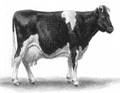 У животных Черно-пестрой породы туловище несколько удлиненное, пропорциональное; вымя объемистое, кожа эластичная. Масть черно-пестрая. Черно-пестрый скот центральных районов РФ образовался скрещиванием голландского и остфризского скота с местным, холмогорским, ярославским; частично использовались помеси швицкой и симментальской пород. Животные крупные (быки весят 900-1000, коровы - 550-650 кг), с высокой молочной продуктивностью (средний годовой удой около 4000, в племенных хозяйствах - до 6000 кг), но уступают другим группам по жирности молока (3,6 - 3,7 %).Мясные качества Черно-пестрой породы удовлетворительны. При интенсивном выращивании среднесуточные привесы молодняка 800-1000 г, к 15-16-месячному возрасту животные весят 420-480 кг. Убойный выход 50-55%. Племенная работа направлена на совершенствование породы методом чистопородного разведения с учетом местных условий в разных зонах. Для улучшения конституции животных и повышения молочной продуктивности в хозяйствах используют быков голландской голштино-фризской пород. Основные районы разведения: северо-западные области РФ, Украина, Беларусь, Прибалтика, Узбекистан, Урал, Западная и Восточная Сибирь, Дальний Восток.
2. Лошади В мире существует 200 (по некоторым данным 300) пород лошадей, из которых в бывшем СССР разводят 50.Единой классификации пород лошадей не существует, но в СССР была принята классификация, разработанная Всесоюзным НИИ коневодства, объединяющая породы лошадей в 3 основные группы.К 1-й группе относят заводские породы лошадей, выведенные в условиях, созданных человеком, и обладающие высокой работоспособностью. Эти породы отличаются наибольшей специализацией по рабочей продуктивности и разделены по этому признаку на 4 типа:· Тяжелоупряжные (русский, владимирский, советский тяжеловозы, ардены, першероны, клейдестали, суффолки, шайры, бельгийские тяжеловозы); · Упряжные (американская стандартбредная, русский и орловский рысаки, торийская, финская и др.); · Верхово-упряжные (венгерские, великопольские, немецкие "полукровные", морганы и др.) и · Верховые (чистокровная верховая, будённовская, тракененская, гунтер, терская, андалузская и др.).Ко 2-й группе относят заводские породы лошадей, выведенные в условиях, близких к природным, и обладающие высокой работоспособностью. Они сравнительно однородны по рабочей продуктивности (верховые, верхово-упряжные), но существенно различаются по биологическим качествам, в связи с чем разделены на зональные группы: · Степные (донская, кустанайская, канадская и др.), · Горные (породы Кавказа, Ср. Азии и др.), · Юж. Пустынь (ахалтекинская, арабская, карабаирская, иомудская, ширазская, берберийская и др.).К 3-ей группе относят местные породы, сформировавшиеся под воздействием естественного и искусственного отбора в условиях, близких к природным. Эти породы не специализированы по продуктивности (в основном рабочие и рабоче-мясо-молочные);отличаются приспособленностью к местным условиям и классифицированы с учётом зон распространения:· Северные лесные (вятская, печорская, мезенская, полесская, приобская, якутская и др.); · Степные (монгольская, забайкальская, казахская, башкирская и др.); · Горные (локайская, киргизская, алтайская, тувинская, азербайджанская, тушинская, мегрельская, гуцульская и др.) и · Островные пони.С середины 20 в. в связи с механизацией и автоматизацией сельского хозяйства, вытесняющими лошадь из сферы ее традиционного использования, в большинстве стран, располагающих значительным конским поголовьем, разводят породы лошадей для конного спорта (рысистые, верховые), туризма (верховые, вьючные, упряжные) и получения продукции (мясо-молочные). 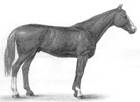 ЧИСТОКРОВНАЯ ВЕРХОВАЯ ПОРОДА лошадей, выведена в кон. 17 - 18 вв. в Великобритании скрещиванием местных пород с восточными (варварийской, турецкой, арабской, туркменской) и европейскими (неаполитанской и испанской). Совершенствовалась только чистопородным методом. Специализирована по резвости и работоспособности в скачках на ипподромах. С 18 в. Чистокровную верховую породу начали ввозить во многие страны, в том числе в Россию. В СССР Чистокровная верховая порода была одной из основных улучшающих пород в верховом коневодстве.Широко используется в конном спорте. Масть рыжая, гнедая, вороная, караковая, серая. Высота в холке 161-162 см, косая длина туловища 160-163 см, обхват пясти 19-20 см.Чистокровная верховая порода - резвейшая в мире.ДОНСКАЯ ПОРОДА верхово-упряжных лошадей, выведена донским казачеством в степных районах реки Дон и его притоков. Основой для выведения Донской породы послужили местные южнорусские степные лошади, которых в 15-19 вв. скрещивали с персидскими, карабахскими, арабскими и туркменскими лошадьми, приведёнными казаками из походов. Впоследствии донских лошадей скрещивали с жеребцами русских верховых пород (орлово-ростопчинской и стрелецкой) и английской чистокровной.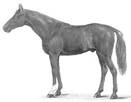 Преобладающая часть лошадей Донской породы рыжая, часто с золотистым оттенком. Высота в холке 160-163 см, косая длина туловища 162-165 см, обхват груди 195-198 см, обхват пясти 20-21 см. Донские лошади выносливы , неприхотливы к корму, приспособлены к табунному содержанию в суровых климатических условиях. Используются под седлом (в качестве разъездных и спортивных) и в упряжи (на транспортных работах).Основные районы разведения Донской породы - Ростовская, Джамбулская, Алма-Атинская области. Кроме того, порода используется для улучшения местных лошадей в районах табунного коневодства на Северном Кавказе, в Нижнем Поволжье, Казахстане, Киргизстане и др.РУССКАЯ РЫСИСТАЯ ПОРОДА легкоупряжных лошадей, выведена в СССР воспроизводительным скрещиванием орловской рысистой породы с американским рысаком. Последних завозили в Россию до 1914 г. и скрещивали с орловскими рысаками для повышения их резвости. С 1914 г. работа по выведению Русской рысистой породы велась на основе орловско-американских помесей, которых разводили "в себе" и отбирали по резвости и желательному упряжному типу.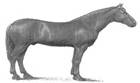 Русский рысак, уступая орловскому по красоте форм, отличается более крепкой конституцией и хорошо развитой мускулатурой. Масти преимущественно гнедая, реже вороная, рыжая и серая. Высота в холке 159-161 см, косая длина туловища 160-162 см, обхват груди 182-183 см, обхват пясти 20-20,5 см. По резвости Русские рысаки несколько превосходят орловских.
3. Овцы В мире более 600 пород овец. Для лучшего изучения и использования пород овец разработаны их классификации, из которых применение нашли в основном две – морфологическая и хозяйственная, или производственная.В основу морфологической классификации, предложенной русским естествоиспытателем П.С. Палласом (к. 18 - н. 19 вв.), утончённой русским ученым-зоотехником Н.П. Чирвинским и советским ученым-зоотехником М.Ф. Ивановым, положены длина и форма хвоста.Согласно этой классификации, все породы овец, разводимые в бывшем СССР, делят на 5 групп:короткотощехвостые (хвост тощий, из 10-12 позвонков) - романовская порода, северные короткохвостые и др.;длиннотощехвостые (хвост тощий, из 20-22 позвонков, ниже скакательного сустава) - почти все породы тонкорунных и полутонкорунных овец, а также черкасская, михновская и др.;короткожирнохвостые (хвост короткий, жировые отложения вокруг хвостовых позвонков) - бурятские, теленгинские и кулундинские грубошёрстные овцы;длинножирнохвостые (хвост длинный, с отложениями жира разной формы) - каракульская порода, грубошёрстные овцы горных районов Кавказа и др.;курдючные (хвост очень короткий, из 5-8 позвонков, отложения жира на ягодицах и у корня хвоста) - гиссарская, эдильбаевская, таджикская, сараджинская, джайдара и др.В основу хозяйственной классификации пород, разработанной Ивановым, положены вид, качество и количество основной продукции, для получения которой разводят ту или иную породу. Всех овец, разводимых в бывшем СССР, делят на 8 групп: тонкорунные; полутонкорунные; полугрубошёрстные. Среди последних выделяют: смушковые, овчинно-шубные, мясо-шёрстные, мясо-шерстно-молочные.СОВЕТСКИЙ МЕРИНОС, порода тонкорунных овец шерстно-мясного направления. Выведена в 1920-51 гг. в южных районах Европейской части СССР отбором и подбором помесей, полученных от скрещивания мазаевских и новокавказских мериносов, улучшенных баранами рамбулье, а также помесей от поглотительного скрещивания местных грубошёрстных маток с мериносовыми баранами; в дальнейшем многие стада улучшались несколькими породами – асканийской, кавказской, ставропольской, грозненской, алтайской. В породе два типа – шерстный и шерстно-мясной. Наиболее благоприятны для разведения овец первого типа засушливые и полупустынные районы, второго – сухие степи.Овцы Советский Меринос имеют пропорционально сложенное туловище, мощный костяк. Кожа плотная, с 1-2 складками на шее или одной продольной (бурда). Рунная шерсть на голове до линии глаз, на ногах – до пястного и скакательного суставов. Руно замкнутое, шерсть мериносовая, густая, уравненная по тонине и длине, с равномерной извитостью, преимущественно 64-го качества, длина 7,5 – 10 см. Настриг шерсти с баранов 13-16, с маток 5-7 кг. Выход чистой шерсти 36-42 %. Бараны шёрстно-мясного типа весят 95-115, матки – 50-60 кг; животные шёрстного типа – на 5-10 кг меньше. Плодовитость 120-140 %. Овцы хорошо приспособлены к отгонному содержанию на зимних пастбищах. Советского Мериноса использовали при выведении грузинской тонкорунной и забайкальской пород. Одна из самых многочисленных тонкорунных пород в бывшем СССР. Разводят в Ставропольском крае, Ростовской и Астраханской областях, Западной Сибири, Казахстане и др.
СТАВРОПОЛЬСКАЯ ПОРОДА овец, тонкорунная, шёрстного направления. Выведена в 1923-50 гг. в племзаводе "Советское руно" Ставропольского края улучшением новокавказских мериносов и скрещиванием их сначала с баранами американского рамбулье, затем грозненской породы.У животных крепкая сухая конституция. На нижней части шеи кожные складки в виде бурды или фартука. Бараны весят 100-115 (иногда до 150) кг, матки - 50-55 кг. Овцы Ставропольской породы отличаются высокой шёрстной продуктивностью. Шерсть густая, крепкая, хорошо уравненная, шелковистая, 64-70-го качества, длина 8-10 см. Настриг шерсти с баранов 14-19, с маток 6-7 кг. Выход чистой шерсти 40-47%. Плодовитость 120-140%. Животные приспособлены к разведению в засушливых степных районах с континентальным климатом. Породу используют для улучшения шёрстной продуктивности тонкорунных пород. Ставропольскую породу овец разводят в районах Северного Кавказа, Нижнего Поволжья.АЛТАЙСКАЯ ПОРОДА овец, тонкорунная, шёрстно-мясного направления. Выведена в 1930-49 гг. в племенном овцеводческом заводе “Овцевод” (быв. Совхоз “Рубцовский”) и в колхозе “Страна Советов” (бывший колхоз “Сибмеринос”) Алтайского края скрещиванием местных мериносовых овец и баранами рамбулье, австралийский меринос, асканийской и кавказской тонкорунных пород.Овцы крупные, крепкой конституции. Живая масса баранов 90-100 кг, маток 55-65 кг. Шерсть тонкая, уравненная по длине и тонине, в основном 64-го качества, длина 7-10 см. Идет на изготовление наиболее ценных плательных тканей. Настриг шерсти с баранов 12-16 кг, с маток – 6,0-6,5 кг, максимально соответственно 25 кг и 12 кг. Плодовитость 130-170%. Алтайская порода использовалась при выведении забайкальской породы и североказахского мериноса. Разводят в Сибири, северных областях Казахстана, в Башкирии, Челябинской и др. областях России.
4. СвиньиВ мире существует 100 пород свиней. Основные породы (более 75% породных свиней) большинства стран Европы - крупная белая, или йоркширы (Италия, Австрия, Венгрия, Польша, Франция, Великобритания), и ландрас (Дания, ФРГ, Норвегия, Нидерланды, ФРГ, Швеция, Бельгия). В Великобритании, кроме того, разводят уэльскую, крупную черную, беркширскую, белую длинноухую, эссекскую и др. породы. В Бельгии около 25 % поголовья свиней составляет порода пьетрен, которая была завезена и в другие страны, в том числе и в СССР. В США основные породы - беркширская, дюрок, гемпшир, польско-китайская, честерская белая; в Канаде - крупная белая, ландрас и лакомб. В азиатских странах разводят ландрасов, среднюю белую, беркширов, в меньших количествах крупную белую, гемпширов, крупную чёрную и др.В зависимости от направления продуктивности породы свиней классифицируют:· На беконные - ландрас, темворс и др.;· Мясо-сальные, или универсальные, - крупная белая, гемпшир, польско-китайская, дюрок и др.;· Сальные - крупная чёрная, беркширская, мангалицкая и другие.В СНГ - 22 породы свиней, несколько породных групп и специализированных мясных типов:· Мясные и беконные - эстонская беконная, ландрас, дюрок, гемпшир, уржумская и др.;· Универсальные (мясо-сальные) - крупная белая (85,4 % породного поголовья свиней), украинская степная белая, сибирская северная, брейтовская, литовская белая, латвийская белая, ливенская, миргородская, украинская степная рябая, кемеровская, муромская и др.
УКРАИНСКАЯ СТЕПНАЯ БЕЛАЯ ПОРОДА свиней, универсального направления. Выведена в племенном хозяйстве заповедника "Аскания-Нова" (Херсонская область) ученым-зоотехником М.Ф. Ивановым скрещиванием мелких местных позднеспелых свиней с хряками крупной белой породы по заранее разработанной методике. Для закрепления в потомстве желательных качеств применяли близкородственное скрещивание (инбридинг) и строгую отбраковку малопродуктивных животных; с целью ослабления нежелательных последствий инбридинга из лучших животных были созданы неродственные группы (линии и семейства). Утверждена в 1934 г.По внешнему виду свиньи этой породы схожи с крупными белыми, но грубее сложены, костяк их крепче, щетина гуще. Взрослые хряки весят 300-350, матки - 230-250 кг. Средняя одноразовая плодовитость - 11-12 поросят. Молодняк отличается скороспелостью, при мясном откорме к 6-7 мес. весит 95-100 кг; затраты корма на 1 кг прироста 3,8-4 к.ед. Животные неприхотливы, приспособлены к засушливой степной зоне.Хряков используют для промышленного скрещивания с другими породами. Разводят в Украине, Ставропольском крае.МИРГОРОДСКАЯ ПОРОДА свиней, мясо-сального направления продуктивности. Выведена в Миргородском и смежных с ним районах Полтавской области воспроизводительным скрещиванием местных черно-пестрых свиней с хряками беркширской, средней белой, крупной белой и частично крупной черной и темворской пород. Утверждена в 1940 году.Свиньи пропорционального сложения, крепкой конституции. Кожа эластичная, без складок. Щетина густая, блестящая. Масть черно-пестрая. Взрослые хряки весят 260-300, матки - 200-230 кг. За опорос получают 10-11 поросят. Животные нетребовательны к кормам. Молодняк после 6-7 мес. откорма весит до 100 кг, затраты корма на 1 кг прироста 4,2-4,5 к.ед. Убойный выход 50-54 %.Миргородскую породу разводят в Украине и южных областях России.5. КозыКозы, парнокопытные жвачные животные семейства полорогих. Предками домашних коз считают два существующих диких вида козлов - безоаровых и винторогих, а также вымерший вид C. prisca. Коза - одно из первых прирученных продуктивных животных.В Средней Азии коз разводили за несколько тысячелетий до н.э.; в Европе останки коз находили в древнейших свайных поселениях неолитического периода.Средняя продолжительность жизни 9-10 лет, срок хозяйственного использования 7-8 лет. Половое созревание наступает в 5-8 мес., в случку пускают в 14-18 мес. Беременность около 5 мес. Плодовитость 1-2, иногда до 5 козлят. В хороших условиях кормления и содержания можно получить два ягнения в год. Взрослые козлы весят 60-65, максимум 100 кг, матки 40, максимум 60 кг. В туше откормленной взрослой козы 20-28 кг мяса и 4-6 кг сала, в тушке 7-10-месячного козленка соответственно 12 и 1,5 кг. Средний годовой удой коз молочных пород 450-550, в лучших хозяйствах до 1000 кг. Жирность молока 3,8-4,5 %. Шерстный покров у коз шерстных пород состоит из однородных волокон, образующих косички длиной 15-18 см, у пуховых и молочных - из ости и пуха. Стригут коз весной с наступлением теплой погоды, пуховых - после вычески пуха, шерстных - по мере подрунивания (линьки) шерсти; в районах с теплым климатом шерстных коз можно стричь второй раз в августе-сентябре. Настриг шерсти с козлов 4-6, с маток - 3-5 кг. Тонина пуха 15-20 мкм. Пух вычесывают в конце зимы - весной. Средний начес пуха с пуховых коз 0,2-0,5, максимум 2 кг. 
6. Домашняя птицаКурыКуры домашние, птицы отряда куриных, наиболее распространенный вид сельскохозяйственной птицы. Произошли от диких банкивских кур (Gallus bankiva ), прирученных в Индии около 5 тыс. лет назад. По направлению продуктивности породы делят на: яичные; мясо-яичные; мясные. Есть также декоративные и бойцовские породы, не имеющие промышленного значения.Куры яичных пород весят 1,7-2,2, петухи - 2,5-3 кг; мясо-яичных - соответственно 2,3-2,8 и 3,4-3,8 кг; мясных - 3,0-3,5 и 3,8-4,5 кг. Половая зрелость (возраст снесения первого яйца) в 5-6 мес. Птица яичных пород более скороспела, чем мясо-яичных и мясных. Средняя годовая яйценоскость кур яичных пород 220-250 яиц, кур мясных пород - 110-200. Ежегодно в конце яйцекладки у кур наступает линька, продолжительность которой зависит от продуктивности и условий содержания. Яйцекладка в период линьки прекращается. Масса яиц в начале яйцекладки 40-50 г, к годовому возрасту увеличивается до 57-65 г. Инстинкт насиживания у кур яичных пород утрачен, у мясо-яичных и мясных ослаблен.Цыплята мясных (бройлерных) породотличаются интенсивным ростом: масса цыпленка при выводе 38-41 г, к 7-8 неделям увеличивается до 1,5-1,8 кг. Продуктивность мясо-яичных пород средняя между мясными и яичными.Продолжительность жизни кур 10-12 лет.Гуси Гуси домашние, птицы семейства утиных. Родоначальник пород Гусей - серый гусь, обитающий в тундре и лесотундре Евразии. Гуси по сравнению с другими видами сельскохозяйственной птицы более позднеспелые. Половая зрелость наступает в возрасте 34-44 недель. В промышленных хозяйствах гуся используют 3-4 года, в племенных - иногда до 5 лет. Половое соотношение в стаде: на 1 самца 3-4 гусыни. Яйценоскость 25-50 и более яиц за один продуктивный период; в промышленных хозяйствах за два продуктивных периода в год - 5-80 яиц и более. Ежегодно с увеличением возраста (до 3 лет) яйценоскость увеличивается на 15-20%, исключение составляют гуси китайской и кубанской пород, наиболее продуктивные в первом году использования. Живая масса взрослых гусаков 5-8 (максимально 15) кг, гусынь 4-7 (максимально 12) кг. На мясо молодняк забивают при интенсивном выращивании в 9-недельном возрасте (массой 3,5-4,5 кг). С возрастом (20 недель и старше) в тушке резко увеличивается количество жира. Для производства мяса в России наиболее перспективны породы: кубанская, крупная серая, рейнская и др., а также гибридный молодняк от скрещивания этих пород. Специфическая технология откорма позволяет за 3-5 недель увеличить массу гуся на 50-70%, печени до 300-500 г, иногда до 1 кг. Ценное для промышленности сырье - пух и перо - отличается упругостью, эластичностью, износоустойчивостью, низкой гигроскопичностью, теплопроводностью.УткиУтки домашние, птицы семейства утиных. Происходят от дикой утки-кряквы, одомашненной примерно за тысячу лет до н.э. в Евразии, Северной Африке и Северной Америке. Утки имеют ладьеобразное туловище с широкой и глубокой грудью, толстую, средней длины шею, широкую, удлиненную голову. Пальцы ног соединены плавательной перепонкой. Клюв оранжево-красный или оранжево-желтый, слегка вогнутый. Оперение белое с желтовато-кремовым оттенком, серое различных оттенков, черное и др. У селезней на хвосте несколько закрученных вверх перьев.Половая зрелость наступает в возрасте 24-28 недель. На 5-6 уток в стаде оставляют одного селезня. За один продуктивный период получают 90-130 яиц. После линьки, продолжающейся при дифференцированном световом режиме около 2 месяцев, яйцекладка возобновляется. Масса яиц 85-90 г. Срок инкубации яиц 27-28 суток. Масса суточного молодняка около 50 г, гибридного молодняка высокопродуктивных кроссов, выращиваемого на мясо, в возрасте 7-8 недель 2,8-3,0 кг, взрослых селезней родительского стада 3-4 кг, уток - 2,5-3,5 кг. Затраты корма на 1 кг прироста - 2,9-3 кг.Основное поголовье в крупных утководческих хозяйствах составляют утки пекинской породы, на небольших фермах и в личных подсобных хозяйствах разводят также московских белых, украинских серых и белых, хаки-кемпбелл и др.В рыбоводных хозяйствах применяется содержание утки на водоемах.ИндейкиСамые крупные домашние птицы с крепкими длинными ногами и широким хвостом. Разводят индеек для получения мяса (2-я после производства бройлеров отрасль мясного птицеводства).Живая масса взрослых индюков 9-35 кг, индеек 4,5-11 кг. В промышленном индейководстве с круглогодовым производством продукции индейки начинают яйцекладку в 28-34-недельном возрасте, независимо от сезона года, интенсивность ее быстро нарастает и через 8-10 недель постепенно снижается. При круглогодовом производстве и многократном комплектовании стада на среднюю несушку за год получают до 200 яиц. Осеменение главным образом искусственное. Спермой одного самца оплодотворяют в среднем 25 самок. Срок инкубации индюшиных яиц 28 суток. Живая масса индюшат-бройлеров при убое в возрасте 12-16 недель -10 кг и более. Затраты комбикорма на 1 кг прироста 2,5-3,5 кг. Убойный выход 87-90%, выход съедобных частей до 70%, в том числе грудных мышц (так называемое белое мясо) - 25-30 %. Мясо индейки отличается высокими вкусовыми и диетическими качествами, содержит большое количество легкоусвояемого протеина (до 28 %). На мясо выращивают в основном гибридных индюшат, получаемых от скрещивания 2-4 сочетающихся линий, чаще одной породы (легких самок с высокой яйценоскостью и тяжелых самцов). Основную часть поголовья на промышленных предприятиях составляют белая широкогрудая и северокавказская породы, белая московская породная группа.Заключение Продовольственная и сельскохозяйственная Организация Объединенных Наций (ФАО) выступила с предупреждением о том, что наращивание крупномасштабного животноводческого производства, ориентированного на ограниченный круг пород животных, представляет собой самую серьезную угрозу для глобального разнообразия сельскохозяйственных животных, поскольку в результате этого процесса каждый месяц в мире исчезает одна порода животных. На протяжении последних семи лет каждый месяц в мире вымирала одна порода сельскохозяйственных животных. В настоящий момент 20 процентов пород крупного рогатого скота, коз, свиней, лошадей и домашних птиц столкнулись с угрозой полного исчезновения, говорится на страницах доклада. Из 806 пород сельскохозяйственных животных 166 достигли «критического» порога. К примеру, в течение 80-х годов поголовье тагильской породы сократилось на 59%, суксунской породной группы более чем на 60%, ярославской – на 20%. На грани исчезновения находятся многие локальные породы.Специалисты ФАО предупреждают, что в этом столетии трагедия утраты генетического разнообразия пород разыграется главным образом в странах развивающегося мира. В частности, что касается наиболее часто используемых пород крупного рогатого скота, то их генетическое разнообразие подрывается в результате использования лишь немногочисленных самых популярных особей-производителей для дальнейшего их разведения. Авторы доклада призывают усовершенствовать программы сохранения генетического разнообразия, чтобы предотвратить вырождение местных пород, а также осуществить инвестиции в персонал и технические средства для эффективного решения проблемы.Местные породы – это источник генов резистентности к болезням, других наследственных свойств. Один из путей сохранения генофонда – создание отдельных специализированных генофондных хозяйств.Продуктивность — главное хозяйственно полезное свойство сельскохозяйственных животных, и поэтому она лежит в основе всех методов отбора по комплексу признаков. При оценке животных по происхождению учитывают в основном показатели продуктивности предков и боковых родственников. При отборе по конституции и экстерьеру главное внимание обращают на те способности, которые наиболее тесно связаны с продуктивностью. По показателям продуктивности осуществляется и оценка животных по  качеству потомства. В процессе отбора по продуктивности в каждом хозяйстве выделяют группу самых лучших животных на племя (племенное ядро), группу для хозяйственного использования, животных, непригодных ни для той, ни для другой цели, выбраковывают.Отбор по продуктивности осуществляют с учетом количественных и качественных показателей, а также устанавливают такой важный экономической показатель, как оплата корма. Отбор по продуктивности животных каждого вида, а в пределах вида и пород разного направления продуктивности имеет свои особенности.Отбор коров по молочной продуктивности. Наиболее ценнойсчитается корова, которая из года в год дает хорошие удои и, обладая способностью выдерживать при лактировании большоефизиологическое напряжение в течение длительного времени, характеризуется высокими показателями пожизненной молочнойпродуктивности. Но в зоотехнической работе, чтобы эффективнее использовать животное, необходимо как можно раньше выявить его продуктивные качества, поэтому приходится оцениватькоров по первым лактациям и даже по отрезкам I лактации. Дляколичественной оценки молочной продуктивности коров за каждую ее лактацию главным мерилом служит удой за 305 дней.Та продуктивность, которая больше коррелирует с пожизненнымудоем, лучше характеризует ценность животного.Наивысшая корреляция наблюдается между средней продуктивностью коровы за все ее лактации и удоем за самую лучшуюиз них. Лучшая лактация обусловливается наиболее благоприятными условиями кормления и содержания при раздое и правильной эксплуатацией животных. При этом корова может полнее проявить свои продуктивные способности. Не случайно впрактике племенной работы на протяжении многих десятилетийосновная оценка коров по молочной продуктивности производилась по удою за наивысшую лактацию. Значимость оценки понаивысшей лактации тем больше, чем неравномернее складываются в различные годы лактирования коровы условия кормления и содержания.Без оценки по лучшей лактации трудно было бы определить и продуктивную, и племенную ценность многих выдающихся коров-рекордисток. Например, средний удой ярославской коровы Вены, вычисленный по первым трем лактациям, составлял 3422 кг, а удой за IV (наивысшую) лактацию — 8438 кг с рекордным суточных удоем 82,15 кг У коровы Орбиты белоголовой украинской породы средний удой за две предшествовавшие рекорду лактации (V и VI) был равен 3459 кг. а за лучшую (VII) — 12 339 кг. У коровы симментальской породы Зозули I лактация была сорвана (293 кг), за 11 от нее получили 2250 кг. а за лучшую (IV) она дала 12 761 кг молока. У коровы Мозаики черно-пестрой породы средний удой за первые две лактации составил 3160 кг, а за наивысшую(VIII) — 11 350 кг.Но по наивысшей лактации можно оценивать только полно возрастных коров  (6—8 лет). Кроме того, даже в условиях выравненного по годам кормления и содержания у различных коров неодинаково возрастают удои от лактации  к лактации.  Например, у   коровы  Росписи черно-пестрой породы племзавода «Молочное» Вологодской области за 1 лактацию удой составил 6318 кг, за II —6704, за III —9027, за IV —8278, за V—10 024, за VI — 7583, за VII — 8449, за VIII — 11 458, заIX лактацию — 11 065 кг. Удои коровы Мозаики из того же стада, находящейся в тех же хозяйственных условиях, были следующими: I лактация — 2943, 11 — 3378, III — 5661, IV — 7300, V — 8093, VI — 9356, VII — 9088, VIII лактация — 11 350 кг. Следовательно, любая отдельно взятая лактация может быть недостаточной* для выявления молочности коровы. В связи с этим основные рекомендации по отбору (инструкция по бонитировке) ориентируют в настоящее время на то, чтобы коров двух отелов оценивать по средней продуктивности за две лактации, а полновозрастных животных — по средней за любые три лактации.Довольно точное представление об удое за будущую лактацию дают уже показатели, полученные за первые 60—90 дней иеще в большей степени за первые 150—180—200 дней. Следуетиметь в виду, что на величине удоя первых 60—90 дней лактациизначительно отражается стимулирующее влияние лактогенныхгормонов, в связи с чем эти отрезки лактации менее изменчивыпод влиянием условий кормления коров и на них в меньшей мереотражается тормозящее действие гормонов стельности. Поэтомупри очень скудном и неравномерном кормлении эти удои могутдаже с большей объективностью выражать молочные способности коровы, чем удои за 305 дней, полученные в таких условиях.В хозяйствах, где резко различаются условия осенне-зимнего и летнего кормления, хорошим корректирующим показателем молочности коров могут быть удои, полученные в июне и июле, с учетом того, на какой месяц лактации они приходятся.Коров оценивают одновременно по количественным и качественным показателям молочной продуктивности. До последнего времени за главный качественный показатель принималось содержание жира в молоке, а в настоящее время большое внимание уделяется и оценке по содержанию белка. Хозяйственная и особенно племенная ценность животных определяется сочетанием количественных и качественных показателей молочной продуктивности. Например, корова черно-пестрой породы с удоем 4500 кг и жирностью молока 4% получает более высокую оценку, чем корова с удоем 10 000 кг и жирностью молока 3,2%.Отбор ремонтных телок, рожденных от коров, выделенных вплеменное ядро стада, не всегда оказывается эффективным. Поэтому многие передовые хозяйства переходят на ремонт стада, отбирая молодых коров-первотелок по собственной продуктивности. Так, в экспериментальном хозяйстве «Немчиновка» Московской области разработан метод, в 3—4 раза ускоряющий селекционный процесс. Интенсивная система ремонта стада состоит в том, что в хозяйстве оставляют практически всех телочек, которых выращивают до первотелок. Животных оценивают после отела по собственной продуктивности (суточным удоям). Это делают обычно в первый месяц лактации. Если первотелка не отвечает требованиям хозяйства по уровню продуктивности, она вы-ранжировывается из стада.Отбор крупного рогатого скота по мясным качествам. Помясной продуктивности скот оценивают прижизненно и послеубоя. Прижизненная оценка производится по интенсивности роста на основании показателей живой массы молодняка в различные возрастные периоды. Предпочтение при отборе отдается животным с высокой энергией роста, способным обеспечивать среднесуточный прирост живой массы <на уровне 1—1,5 кг с затратами на 1 кг прироста 6 —7 корм. ед. и достигать живой массы (бычки) к 15—18-месячному возрасту 450—550 кг. Кроме того, проводится глазомерная оценка по экстерьеру. При этом предпочтение отдают животным с хорошо развитыми статями (спина, крестец, окорока), от которых получают высшие сорта мяса.Окончательная и основная оценка показателей мясной продуктивности производится после убоя животного. К основным показателям относятся: убойная масса, убойный выход, соотношение жировой и мышечной ткани в туше, гистологическое строение мышечной ткани, питательность и вкусовые достоинства мяса.Особенность отбора в мясном скотоводстве заключается в том, что оценивают не тех животных, которых оставляют на племя, а тех, которые предназначены для убоя на мясо. Их ставят на специальный откорм или нагул. Послеубойная оценка животных по мясным качествам позволяет судить о племенных достоинствах родителей и других родственников (братьев, полубратьев, сестер, полусестер), оставляемых для воспроизводства стада.Отбор свиней по продуктивности. Свиноматок оценивают иотбирают по плодовитости. Хорошая плодовитость — это 10 иболее поросят в гнезде. Большое внимание обращают на круп-ноплодность, определяемую средней массой поросят при рождении, и уравненность приплода. Одним из важных признаков отбора свиней является молочность — масса помета на 21-й деньпосле рождения. С учетом всех этих показателей животных отбирают для воспроизводства стада. Кроме того, свиней оценивают по скороспелости, способности к откорму и качеству мясной туши.Как и в мясном скотоводстве, племенные животные, кромеопределения у них живой массы и интенсивности роста, сами не получают послеубойной оценки по мясной продуктивности, но порезультатам откорма потомства представляется возможностьоценить их племенные достоинства.Отбор овец по продуктивности. Большое различие пород овец по направлению продуктивности отражается на требованиях при отборе. В тонкорунном овцеводстве основным показателем продуктивности является настриг шерсти в пересчете на чистую (мытую) шерсть. При одном и том же количестве чистой шерсти, полученной с овцы, общая масса немытой шерсти может быть весьма различной вследствие неодинакового содержания в руне жиропота и посторонних примесей. При отборе необходимо учитывать не только уровень шерстной продуктивности, но и такие технологические свойства шерсти, как крепость, упругость, эластичность, а также уравненность волокон по длине и толщине.В полутонкорунном овцеводстве, в котором большая частьпород характеризуется хорошим сочетанием высокой мясной ишерстной продуктивности, при отборе, кроме настрига и качества шерсти, обращают внимание на скороспелость, формы телосложения животного и развитие тех частей туловища, которые дают мясо лучшего качества.В шубном овцеводстве главным признаком отбора служитшубная овчина. Предпочтение отдают овцам крепкой конституции, с плотной тонкой кожей и густой шерстью. Соотношениеости и пуха должно быть в пределах 1 :5—7 при большей длинепуха; чем ости. Учитывается также выраженность мясных форм,многоплодие и молочность маток.В смушковом овцеводстве особенности отбора состоят в том, что ягнят оценивают в возрасте 1—2 дней. При разведении каракульских овец уделяют внимание плодовитости маток.В мясо-сальном овцеводстве главное внимание при отбореживотных обращают на крепость конституции, живую массу иэкстерьер, размеры и форму жировых отложений (курдюка).При этом учитывают скороспелость и энергию роста молодняка, а также настриг и качество шерсти.В мясо-шерстно-молочном овцеводстве, характеризующемся большим разнообразием продукции, отбор проводят в направлении усиления всех основных продуктивных признаков: мясной, шерстной и молочной продуктивности; кроме того, принимают во внимание крепость конституции, выносливость животных, способность выдерживать большие переходы при смене пастбищных участков.Отбор лошадей по продуктивности. У шаговых пород лошадей отбор по продуктивности осуществляют по показателям грузоподъемности и скорости перевозки груза на определенное расстояние. Быстроаллюрных лошадей оценивают по резвости и выносливости, показанной во время испытаний на различных дистанциях с учетом возраста. Рысистых лошадей испытывают набегах, верховых — на скачках.Отбор кроликов и зверей по пушно-меховой и пуховой продукции. Отбор кроликов шкурковых и мясо-шкурковых пород, атакже пушных зверей осуществляют по густоте меха (определяют, раздувая мех против направления роста волоса на середине хребта), равномерности густоты меха по всему туловищу и по окраске. Отбор кроликов пуховых пород ведут по количеству собранного пуха за год, а продуктивность молодняка — по двум первым сборам в 2- и 4-месячном возрасте.Отбор птицы по продуктивности. Птицу оценивают по яйценоскости на основании данных индивидуального учета: у уток и гусынь — за 12 месяцев, у кур — за первые и последующие12 месяцев, а также по средней массе яиц, которую устанавливают путем взвешивания не менее 10 яиц, снесенных каждой курицей в годовалом возрасте. Живую массу кур определяют в годовалом возрасте, цыплят — в возрасте 49 дней, гусят — в 60, индюшат — в 120, утят — в возрасте 50 дней.Кроме яйценоскости и живой массы как основных признаков, учитывают и такие показатели, как вывод цыплят от числа заложенных и от числа оплодотворенных яиц, сохранность молодняка и др.Оплата корма и себестоимость продукции. Одними из главных показателей, характеризующих экономическую эффективность производимой продукции, являются оплата корма и себестоимость продукции. Оплата корма определяется количествомкормовых единиц, затраченных на получение единицы продукции. У молочных и молочно-мясных пород крупного рогатогоскота главный критерий, обусловливающий величину себестоимости продукции и оплату корма молоком, — уровень продуктивности. Как правило, чем она выше, чем лучше оплата корма иниже себестоимость продукции. Зависимость экономических показателей от уровня молочной продуктивности коров видна изданных табл. 27.В мясном скотоводстве оплата корма, кроме индивидуальных наследственных особенностей животных, обусловлена характером их кормления и возрастом. При интенсивном откорме и нагуле оплата корма повышается. В связи с наибольшей интенсивностью роста лучшей оплатой корма мясной продукцией отличается молодняк, а с возрастом животных она снижается.Проводить отбор по продуктивности можно, лишь имея сведения о ней. Показатели продуктивности каждого животного должны быть определены, оценены и записаны в тех или иных формах зоотехнического учета. В молочном скотоводстве рекомендуется ежедекадно проводить контрольные дойки коров, по которым определяют сначала суточные, затем месячные удои каждой коровы, подсчитывают удои за каждые 305 дней лактации и вносят эти данные в соответствующие документы.Для определения мясных качеств животных периодическивзвешивают. Отбор лучших животных и использование их длявоспроизводства дают возможность специалистам изменять продуктивность стада в направлении отбора, то есть в сторону систематического ее повышения.27. Зависимость экономических показателей от уровня молочной продуктивности коров (по данным Резникова, Пичугиной)Оценка и отбор по технологическим признакамПри специализации и концентрации производства, создании крупных ферм и комплексов промышленного типа, оснащенных различными машинами и механизмами, главным показателем эффективности производства является высокая продуктивность животных. На молочных промышленных комплексах удои коров должны быть на уровне 4000—5000 кг с содержанием жира и белка в молоке не ниже стандарта породы.Но племенная работа в период интенсификации животноводства должна решать и дополнительные задачи — формирование животных, приспособленных к специфическим условиям промышленной технологии. Новые условия не только непривычны для животных, но и часто оказывают неблагоприятные воздействия на них. Специфика их состоит в том, что на промышленных комплексах животные пользуются лишь ограниченным моционом, имеют недостаточную инсоляцию, им приходится находиться и передвигаться по щелевым полам, асфальтированным выгульным площадкам и скотопрогонным дорожкам. Молочные коровы подвергаются более жесткому режиму доения (двухтактные доильные аппараты). Большая скученность животных создает возможность быстрого распространения различных инфекционных заболеваний.В связи с этим приспособленность животных к специфической промышленной технологии становится в настоящее времяважнейшим технологическим признаком отбора.В молочном скотоводстве одним из основных технологических признаков является приспособленность коров к машинному доению, которая определяется в основном тремя показателями: одновременностью выдаивания четвертей вымени, формой и величиной сосков, скоростью молоковыведения. Одновременность выдаивания четвертей вымени тесно связана с равномерностью развития его передних и задних долей. И. Г. Велиток не без основания считает, что для выявления животных «технологического» типа, пригодных для индустриального производства молока, надо оценивать коров по полноте выдаивания, развитию четвертей вымени и по устойчивости к маститам. Количество молока в передних долях вымени, выраженное в процентах к общему количеству молока в нем, называется индексом вымени. Идеальным является вымя, каждая четверть которого дает 25% общего удоя, при этом в передних и задних долях образуется равное количество молока (индекс 50).Коровы с индексом вымени менее 40 малопригодны к машинному доению, так как большая диспропорция долей вымени приводит к тому, что в более продуктивных долях еще остается молоко, когда оно уже выдоено из менее развитых долей. Зависимость продолжительности доения от формы вымени коров видна из данных табл. 28.28. Зависимость продолжительности доения холмогорских коров от формы вымени (по данным Сергеева)При передержке доильных стаканов на сосках тех четвертейвымени, которые освободились от молока, происходит холостоедоение, вызывая у коров болевые ощущения, в результате чегогасится рефлекс молокоотдачи, корова остается недодоенной.Кроме того, холостое доение может вызвать заболевание маститом. Чем продолжительнее холостое доение, тем чаще наблюдаются маститы (табл. 29).По данным И. Г. Велиток, коровы, имеющие идеальное поразвитию четвертей вымя, на протяжении лактации почти непоражаются клиническими маститами, частота их возникновения не превышает 4,5%.-29. Влияние   продолжительности холостого доения на частоту заболевания маститом (по данным Захаряна)В одинаковых условиях кормления, содержания и доения отклонение развития четвертей вымени на 1—3% увеличивает частоту поражения коров клиническими маститами в течение лактации до 11,1%. или в 3 раза, при диспропорции четвертей в 4—5% —до 26,4%, или в 6 раз, при отклонениях 6—10% —до 79,5%, или в 19 раз, при отклонениях 11% и более — в 25 раз.Непригодность сосков вымени к машинному доению заключается в том, что на тонких сосках диаметром менее 2 см илиочень коротких стаканы доильного аппарата плохо держатся ичасто спадают. Очень толстые соски сжимаются сосковой резиной, и в них нарушается кровообращение. Слишком длинные соски (более 10 см) засасываются вакуумом, и в результате наползания стаканов полость их суживается, что отрицательно отражается на молоковыведении. При сближенных сосках затрудняется надевание стаканов доильного аппарата.Для полного выдаивания коровы необходима достаточно высокая скорость молоковыведения. Средняя скорость молоковыве-дения определяется делением величины суммарного удоя, полученного за контрольные дойки, на фактически затраченное время от начала выделения молока до окончания дойки и выражается в килограммах в минуту (кг/мин). Хорошим показателем средней скорости молоковыведения следует считать 1,5— 2 кг/мин. Однако селекция на повышение скорости молоковыведения должна проводиться только в комплексе с отбором по устойчивости к маститам и полноте выдаивания.Наблюдается значительное различие коров по форме вымени и сосков, скорости молоковыведения, равномерности развития отдельных четвертей вымени и полноте выдаивания. Большое число коров малопригодно к машинному доению, что объясняется отсутствием в прошлом систематической и глубокой селекции по указанным признакам. Установлено, что коровы с чашеобразной формой вымени обладают лучшими свойствами молокоотдачи и в среднем характеризуются более высокой молочной  продуктивностью по сравнению с коровами имеющими неправильную форму вымени. Это подтверждается многими исследования ми на разных породах скота молочного и молочно-мясного ни правления продуктивности. Например, по данным Л. Е   Болгова и др. в племзаводе «Сортованский» Карельской АССР среди коров-первотелок айширской породы 50,9% имели ваннообразную форму вымени, от них за лактацию получено    4004 кг    молока: 45,2% имели чашеобразную форму вымени, удой был 3819 кг с округлой формой вымени было также 3,9%. удой их 3363 кг  молока. При оценке и отборе по этим признакам следует отдавать предпочтение тем коровам, у которых вымя занимает брюшное. а не бедренное положение.Известно, что морфологические признаки животных наследуются лучше, чем функциональные. Закономерная связь основных свойств молокоотдачи с таким морфологическим признакомкак форма вымени облегчает и повышает эффективность селекции коров на пригодность к машинному доению. Форма ифункция вымени коров, а следовательно, и пригодность к машинному доению наследуются как со стороны отца, так и со стороны матери. Поэтому целеустремленным отбором и подбором корон можно закрепить свойства приспособленности их к машинному доению в семействах, линиях, породных типах и в породеПроводя селекцию на пригодность коров к машинному доению, следует учитывать, что, помимо формирования целеустремленной племенной работой желательного генотипа животных следует заботиться о создании для них хороших условий кормления и содержания, способствующих развитию нужных признаков молокоотдачи. Необходимо проводить подготовку нетелей к отелу, массаж вымени, раздой и правильную организацию доения коров.В условиях прогрессивной технологии важное значение имеет повышение устойчивости (резистентности) животных к различным заболеваниям. Значительный ущерб животноводству на носят такие заболевания, как мастит, лейкоз, заболевания воспроизводительных органов, нарушения обмена веществ и др Подобные заболевания в большинстве случаев вызываются факторами среды, но предрасположенность к заболеваниям, степеньих тяжести у отдельных особей связаны с генетически обусловленными морфофизиологическими особенностями животных.А это значит, что резистентность животных к самым различнымзаболеваниям также наследственно обусловлена, что позволяетповышать устойчивость животных к определенным болезням методами селекции.Установлено, что восприимчивость и резистентность коров к маститам наследуются  как со стороны отца, так и со стороны матери. При изучении наследственного влияния быков-производителей айрширской породы на возникновение маститов у их дочерей получены следующие данные (табл. 30).30.   Частота возникновения маститов в потомстве быков айрширской породы (по данным Болгова, Кармановой, Дубровского)Разная частота возникновения маститов наблюдалась у потомства быков стада племенного совхоза «Сортованский» Карельской АССР, дочери которых имели одинаковый индекс вымени, например у 26 дочерей быка Дона 750 средний индекс вымени был равен 44,7, из них ни одна не болела маститом. Из дочерей быка Ойва 1813/18 с таким же индексом 7% болели маститом. У дочерей быка Факела 2920 средний индекс вымени был46,2, но среди них 7,4% болели маститом.Выявлена определенная корреляция между состоянием вымени матерей и их дочерей. Коэффициент корреляции по холмогорской породе составляет 0,26, по бурой латвийской — 0,271, по айрширской — 0,239. Исследованиями Е. П. Кармановой и др. на 554 парах мать — дочь установлено, что от здоровых матерей было 17,4% маститых дочерей, а от больных — 24,2%.Отбором можно формировать целые линии и семейства с высокой устойчивостью к маститам. Устойчивость коров к маститам связывают с наличием в молозиве и молоке железосодержащего белка лактоферрина, обладающего сильным бактериоста-тическим действием. Имеются сообщения о том, что существуетсвязь между генетическими типами белков молока и устойчивостью коров к маститам.В настоящее время проблемным вопросом становится борьба с лейкозом. Многие племенные хозяйства из-за карантинных ограничений по лейкозу лишаются возможности реализовывать на племпродажу ценный племенной молодняк. В большинстве случаев болеют лейкозом и идут на убой наиболее продуктивные животные.Природа лейкоза еще недостаточно изучена, однако не подлежит сомнению наследственное предрасположение к этому заболеванию и связь его с генеалогической структурой стада и методами подбора. Так, Л. К. Эрнст и А. А. Цалитис, изучая причины выбраковки коров бурой латвийской породы в различных хозяйствах Латвии, установили, что в среднем по республике из общего числа выбракованных коров 6,2% составили больные лейкозом, а в некоторых районах выбраковка по этой причине достигла 13,8%. При этом отмечено, что дочери разных быков значительно различались по резистентности к этому заболеванию. Аналогичные данные получил И. В. Литвинов, исследуя стадо черно-пестрого скота племзавода «Молочное».Следует отметить, что среди дочерей быков Вопроса, Дуная и Малинового не было ни одной коровы, болевшей лейкозом. Они являются полубратьями по матери коровы-рекордистки Дряблой 2298 (VII—8446—3,56); ее внучатое потомство в большинстве своем отличалось высокой молочной продуктивностью: 14 внучек Дряблой имели удои от 7000 до 8000 кг, а 4 — более 8000 кг.Установлены различия по частоте заболевания лейкозом укоров — представительниц различных семейств. В одних семействах коровы не болели лейкозом, а в других частота случаев этого заболевания доходила до 50—70%.При отборе животных для комплектования промышленныхкомплексов большое внимание обращают на крепость конечностей и копытного рога. Когда животных содержат на резиновых ковриках и они не пользуются активным моционом, происходит недостаточное изнашивание копытного рога и чрезмерное егоразрастание, в связи с чем у животных появляется хромота. Если преобладают полы с твердым покрытием, у животных с непрочным копытным рогом происходит быстрое его стирание, копыта травмируются, наблюдается растяжение связок и сухожилий конечностей, продуктивность при этом снижается.Потомство разных производителей значительно различается по крепости конечностей и прочности копытного рога. По данным А. М. Савина и Л. Н. Лапченко, частота заболеваний конечностей у дочерей отдельных быков варьировала от 3,7 до 43,2%, следовательно, эти технологические признаки можно улучшить методами отбора.При интенсификации животноводства важнейшее значениеимеет сохранение высокой воспроизводительной способностиживотных. Это труднее осуществить в условиях большой концентрации поголовья на промышленных комплексах при ограниченном моционе скота. При высоком уровне механизации и автоматизации технологических процессов, узкой специализациитруда нагрузка на каждого рабочего и специалиста резко увеличивается и под наблюдением обслуживающего персоналанаходится большое количество животных. Следовательно, технология разведения животных оказывает существенное влияние наих воспроизводительные способности и плодовитость, которыедолжны рассматриваться как технологические признаки отбора.Простым показателем состояния воспроизводства стада является ежегодный выход приплода на каждые 100 маток. Он зависит от воспроизводительных способностей производителей и маток. Влияние условий кормления и содержания животных на эти признаки значительно. Однако установлена и наследственная их обусловленность. А. Е. Болгов, Е. П. Карманова и А. О. Дубровский сообщают, что оплодотворяющая способность 144 быков черно-пестрой породы колебалась от 38 до 95% (от 100 однократно осемененных коров). У 10 быков айрширской породы этот показатель колебался от 51 до 89%. Воспроизводительная способность коров была различной, в зависимости от породы. Опло-дотворяемость дочерей разных быков черно-пестрой породы после первого осеменения колебалась от 28 до 89%, у дочерей быков холмогорской породы — от 53 до 78%, а у дочерей быков бурой латвийской породы в том же стаде — от 40 до 70%.Итак, для обеспечения нужного уровня воспроизводства стада на промышленных комплексах, где повышение продуктивности животных не должно сопровождаться снижением их плодовитости, необходимо вести систематический отбор производителей по наследственно обусловленной оплодотворяющей способности и маток с высокой плодовитостью.Существенными технологическими признаками отбора являются особенности поведения животных и устойчивость к стрессам. Технологический процесс в животноводстве, как и в любойдругой отрасли, опирается на достижения науки и техники. Но современные животноводческие комплексы должны отвечать требованиям промышленного характера производства и обеспечивать нормальную жизнедеятельность животных как необходимого условия их высокой продуктивности. До какого бы уровня ни повышалась энергооснащенность предприятия, какие бы комплексы ни строились, любая технология производства животноводческой продукции включает и будет включать в себя такие элементы, как систему содержания животных и создание оптимальных зоогигиенических условий в помещениях, организацию кормопроизводства и рационального кормления, воспроизводства стада, племенную работу, ветеринарно-профилактические мероприятия и т. д.На животноводческих комплексах в отличие от других различных отраслей промышленности наряду с техникой определяющими факторами являются биологические и физиологические потребности животных.Условия, создаваемые для животных на промышленных фермах и комплексах, существенно отличаются от условий на обычных фермах. Разные животные в этих часто меняющихся условиях характеризуются разными поведенческими реакциями, которые необходимо учитывать. Воздействие непривычных условий, кратковременное или длительное, разовое или повторяющееся, влияет на различные физиологические функции животных и может привести к значительному снижению их продуктивности.Реакция животного на воздействие непривычных факторовсреды называется стрессом. Чем выше продуктивность, тем животные более чувствительны к стрессовым ситуациям, которыемогут возникать в результате действия различных факторов. Например, на молочных комплексах животных приходится частоперемещать из группы в группу: сначала из родильного отделения в группу новотельных коров, затем из одной секции в другую, в зависимости от величины суточного удоя, далее в группусухостойных коров. При этом животным надо каждый раз привыкать к новому месту, другому режиму, характеру кормленияи содержания и т. д.При беспривязном содержании у кормового бункера или в «столовой» возникает конкуренция, когда сильные (доминирующие) животные ведут себя агрессивно по отношению к слабым,трусливым (подчиняющимся). Такая же конкуренция наблюдается при захвате места отдыха. К стрессовым факторам такжеотносятся повышенный шум различных машин и механизмов, перевозки животных, удаления рогов, ветеринарные обработки, связанные с грубой фиксацией животных и вызывающие болевыеощущения.Поведение животных, их реагирование на стрессовые ситуации связаны с типом нервной деятельности, а потому наследственно обусловлены.Для комплектования стад промышленных комплексов, в особенности при беспривязном содержании,    наиболее    желателен сильный уравновешенно-подвижный тип нервной деятельности. Животных такого типа можно содержать большими группами без ухудшения их здоровья, снижения поедаемости кормов и потери продуктивности; они хорошо адаптируются к условиям промышленных комплексов.ПоказателиГодовой удой в среднем от одной коровы, кгГодовой удой в среднем от одной коровы, кгГодовой удой в среднем от одной коровы, кгГодовой удой в среднем от одной коровы, кгГодовой удой в среднем от одной коровы, кгГодовой удой в среднем от одной коровы, кгПоказателиДо20002001 —25002501—30003001 -35003501 —40004000 ивышеЧисло хозяйств в группе313191154Средний удой от коровы за год, кг192022132667322235854486Расход  кормов  на    корову    за    год, корм. ед.278928683171360239614918Расход кормов на  1 ц молока, корм. ед.145130119112110108Себестоимость 1  и. молока, руб.19,9518,8171,2216,8016,1916,60Форма вымениКоличествомолока в пе-редних долях,%Продолжи доениггельность , минПродолжи доениггельность , минВремя додаивания заднихдолей, % ко всему времениФорма вымениКоличествомолока в пе-редних долях,%задние долипередние долиВремя додаивания заднихдолей, % ко всему времениЧашеобразная42,93.973,843,3Округлая40,34,874,1514,8Козья36,14,343,1527,5Количество молока, полученное из передних долей.% от общегоПродолжительность холостогодоения отдельных долейвымени, минКоличество случаевзаболевания маститом, %45.4Менее 1243.21—22.741.82—36.740.23—411,449.44-516.538.15 и более24.0Кличка и номер быкаЧисло дочерейЧисло дочерейЧисло дочерейБольныекоровы, %Кличка и номер быкавсегоздоровыебольныеБольныекоровы, %Дон 7502626--Девиз 980595811,7Ойва 1813/18209198115,3Мурсу 851/43434037,1Мойлари 540/150166150169,6Макелан 2938/375548712,7Окси 1866/2769561318,8Восток 17383661720,5Яло 323/90116843227,6Кличка и номер быкаЧисло дочерейИз них больнылейкозом. %Вопрос620Дунай600Малиновый1270X. Кристман670,1Сговор641,6Обсев 1091192,5Уроженец673,0Аромат595,1Асетер466,5Сегмент 2081687,4Валежник 5519329,4